オプション①－生活の記録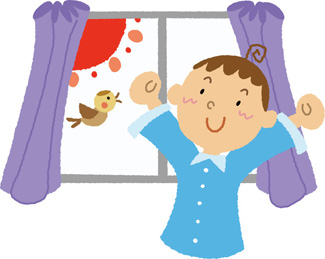 私の生活と時間の記録記入日（　　　　　年　　月　　日）★毎日の過ごし方を記入しましょう。★余暇活動や通っている場所などを記入しましょう。　（留守家庭児童会(学童保育)、習い事、クラブ、病院、訓練、療育施設、親子教室　　こども園・保育園や幼稚園の子育て支援事業　など）月火水木金土日午前6時7時8時9時10時11時午後12時1時2時3時4時5時6時7時8時9時10時11時午前0時1時2時3時4時5時